Jag studerar på Högskolan för teknikvetenskaper 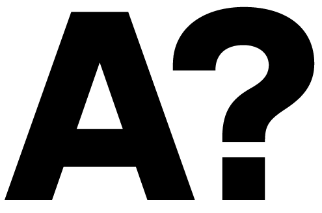 vid Aalto-universitetet På tal om studier - Nyttiga ord och uttryckarbeta I vid sidan av studierna		työskennellä opintojen ohellaarbetspraktik 3			työharjoitteluavlägga IV examen			suorittaa tutkintobiämne 4				sivuainebli IV godkänd			tulla hyväksytyksibli underkänd			tulla hylätyksibli utexaminerad			valmistuadiplomarbete 4			diplomityö examen, examina			tutkintoexamensprogram 5			tutkinto-ohjelmaföreläsning 2				luentogrundstudier				perusopinnothuvudämne 4			pääainehögskoleutbildning 2			korkeakoulutushöst-/vårtermin 3			syys-/kevätlukukausiklara I ett prov			selviytyä kokeestalektion 3				oppituntiläsår 5				lukuvuosiplugga I / studera I 			opiskellastudera på distans			etäopiskellastudera på heltid/deltid			opiskella pää/sivutoimisestistuderande 5 			opiskelijastudiepoäng 5			opintopistestudievecka 1			opintoviikkoteknolog 3				teekkaritent 3				tenttiutbildning 2				koulutusutbildningsprogram 5			koulutusohjelmautbytesstuderande 5			vaihto-opiskelijavalfria studier			vapaavalintaiset opinnotvitsord 5				arvosana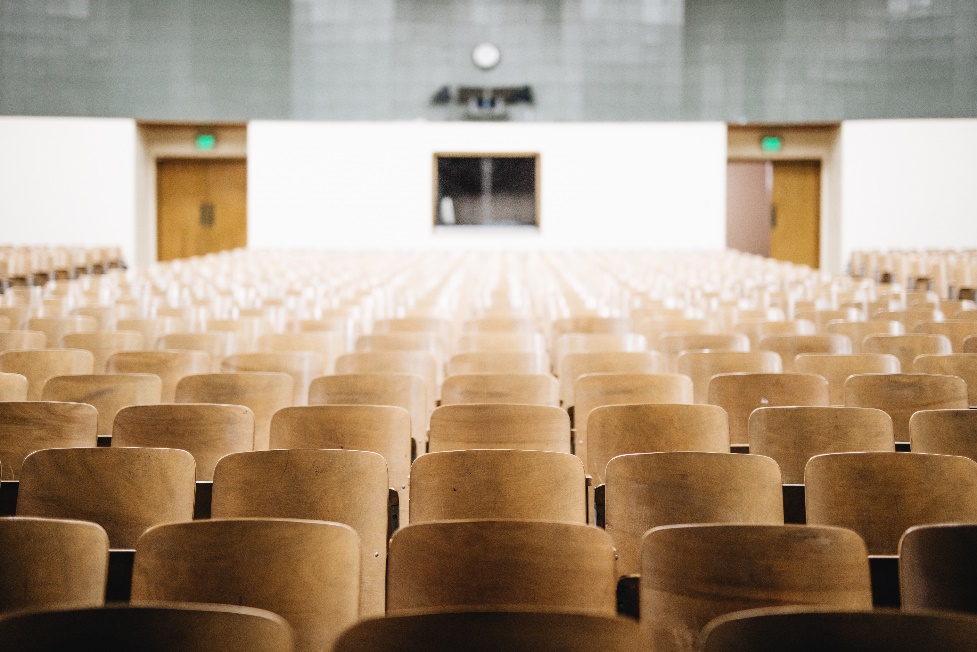 Käy läpi materiaali ja mieti, miten ilmaisisit, että…opiskelet tietotekniikkaa Aalto-yliopistossa______________________________________________________________________opiskelet perustieteiden korkeakoulussa______________________________________________________________________olet ensimmäisen vuoden opiskelija______________________________________________________________________aiot valmistua viiden vuoden kuluttua______________________________________________________________________pääaineesi on tietotekniikka______________________________________________________________________aiot valita sivuaineeksi x:n______________________________________________________________________tulevaisuudessa haluat työskennellä x:nä______________________________________________________________________OBS!Jag studerar vid Aalto-universitetet.Jag studerar på högskolan för teknikvetenskaper.Jag studerar på institutionen för datavetenskap.Som huvudämne studerar jag datavetenskap.Mitt biämne är elektroteknik och automation.Efter kandidatexamen blir jag teknologiekandidat.Högskolan för elektroteknikInstitutionen för mikro- och nanoteknologi Institutionen för radiovetenskap och -teknikInstitutionen för signalbehandling och akustikInstitutionen för elektroteknik och automationInstitutionen för kommunikations- och nätverksteknikSkoggård radioforskningsinstitutMicronovaHögskolan för ingenjörsvetenskaperInstitutionen för maskinteknikInstitutionen för byggnadsteknikInstitutionen för byggd miljöHögskolan för kemiteknikInstitutionen för bioprodukter och bioteknikInstitutionen för kemiteknik och metallurgiInstitutionen för kemi och materialvetenskapHögskolan för teknikvetenskaperInstitutionen för biomedicinsk teknik och neurovetenskap Institutionen för matematik och systemanalysInstitutionen för tillämpad fysikInstitutionen för datavetenskapInstitutionen för produktionsekonomi